4 класс РисунокТема :Зарисовки видов из окна мягким материалом на тонированной бумаге.Преподаватель: Карякина  Н.В.Ход урока:Немного о сангине. Знакомство человечества с сангиной состоялось еще в эпоху Возрождения. В переводе с латыни sanguis означает "кровь".Этот материал был излюбленным для Ватто, Леонардо да Винчи, Рафаэля, Микеланджело, Рембрандта, Фрагонара, Ренуара, Моризо, Мане. Среди русских мастеров стоит отметить Брюллова, Кипренского, Серова.Сангина – это чудесный рыжий мелок. Имеет в основе глину, окись железа и связующее вещество. Обладает хорошим уровнем стойкости к солнечному излучению. При нанесении на бумагу, придаёт рисунку «эффект бархата», не осыпается.Приятная оранжево-красная гамма придает особенную теплоту и неповторимость как портретам, так архитектурным сооружениям, за что сангина неизменно любима художниками.Выпускается сангина в виде граненых или округлых брусочков, в виде стержней (для механических карандашей) или в виде классических карандашей для рисования. Цвет варьируется от светлых до темных оттенков.Способность сангины легко отпечатываться на бумаге дает возможность использовать ее для получения зеркальных изображений!Для этого достаточно намочить лист бумаги и прижать с помощью пресса к рисунку сангиной. Полученное изображение будет не таким ярким, как исходник, однако достаточно точным.Рисунки углем, сангиной, сепией и соусом: способы рисования-Рисование боковой поверхностью мелка-Растирание пальцем, растушевка. Растушевку можно выполнять как с использованием специальных принадлежностей (конических палочек из прессованной бумаги, каучуковых кистей), так и подручными средствами (ватными палочками, бумажными салфетками или пальцами:)-Использование острия мелка (карандаша)-Комбинирование одновременно нескольких материалов (нередко к ним добавляется еще и мел)-Микс сухого и мокрого способа рисования (для сепии и соуса). Так, сначала выполняется рисунок мокрым способом, а для выделения деталей и текстуры используется сухой способ.
Выбор бумаги зависит от ваших художественных целей.Если вы стремитесь к простоте рисунка, то лучше возьмите максимально гладкий лист. А если хотите добиться более сложной структуры, используйте зернистую бумагу (например, акварельную, тонированную).Мягкие материалы для рисования поддаются стиранию!Для стирания и корректировки рисунка лучше использовать клячку. Это очень мягкая резинка тестообразной консистенции (раньше в подобных целях использовали хлебный мякиш). Ее можно мять и отщипывать от нее кусочки нужной формы. Клячка отличается от ластика тем, что не повреждает бумагу и не размазывает рисунок.Рисунки мягкими материалами требуют закрепления (лаком для волос, например), однако, в сравнении с пастелью, эти материалы менее сыпучи. Далее предоставлены примеры работ на которых изображены виды из окна (некоторые  с применением мела).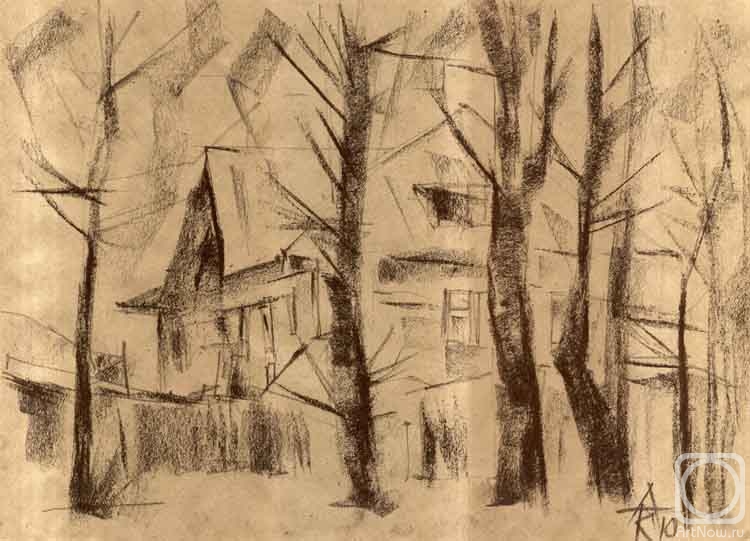 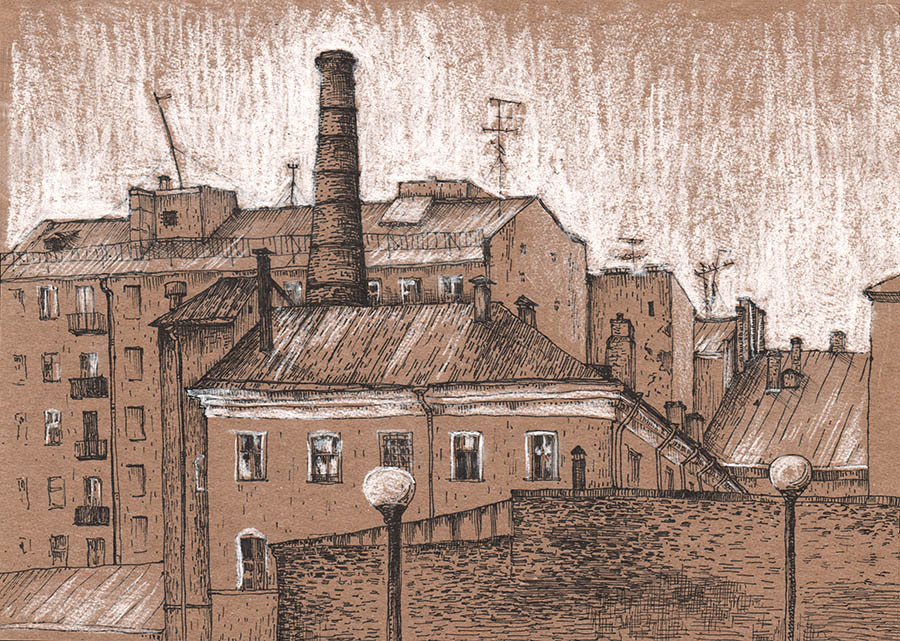 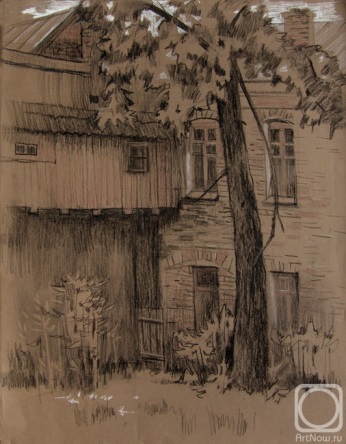 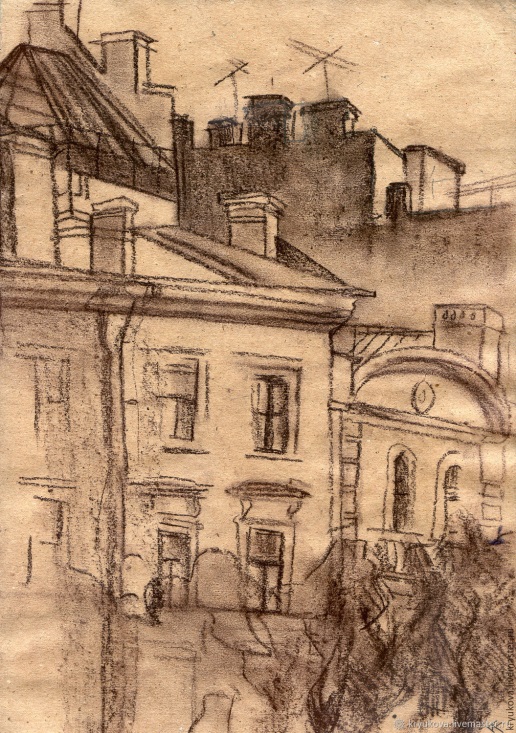 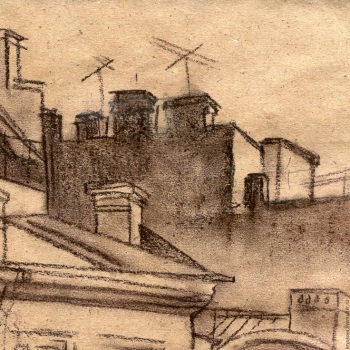 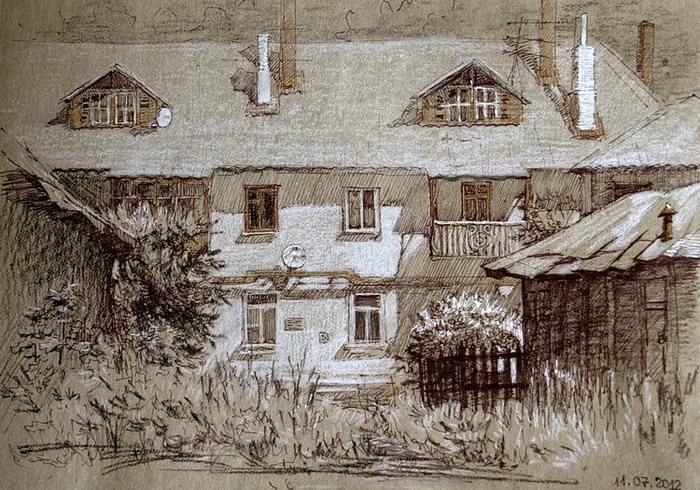 А теперь непосредственно перейдем к нашему заданию. Рассмотрим его поэтапно. Я рекомендую взять тонированную бумагу (крафт бумагу), сангину , мел и уголь.Выгляните в окно из  своей комнаты, присмотритесь, выберите наиболее интересную композицию (если вы не найдет интересной композиции можно посмотреть из окна другой комнаты, изменение точки зрения может решить эту проблему).Возьмите планшет, материалы , мягким простым карандашом наметьте наиболее крупные объекты, не обязательно из детально пририсовывать, главное наметить грамотно композицию, уловить ритм зданий(деревьев, окон) и не забывать о перспективе.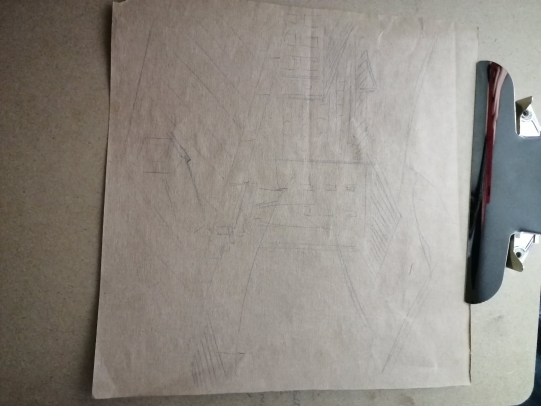 Затем постепенно начинайте вводить мягкий материал в работу, обведите некоторые контуры предметов, кое-где в затемненных местах разотрите сангину, используйте как мелок так и сепию в карандаше, так же и различные техники которые указаны ранее в тексте.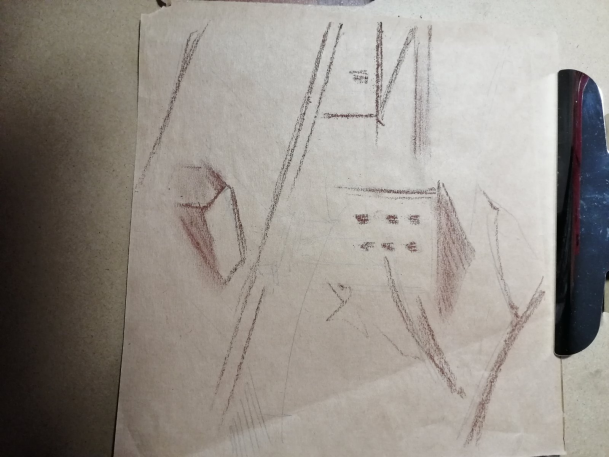 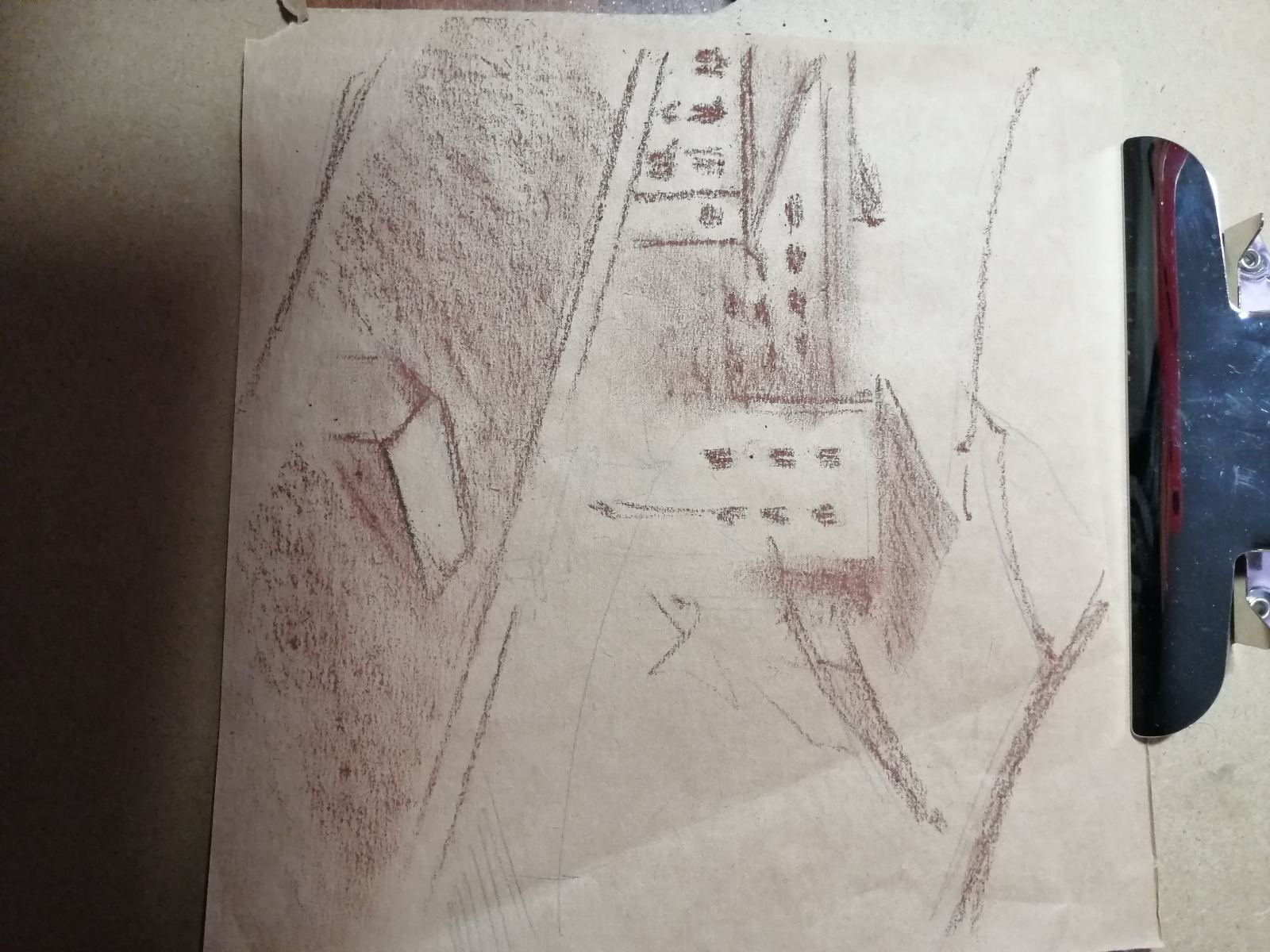 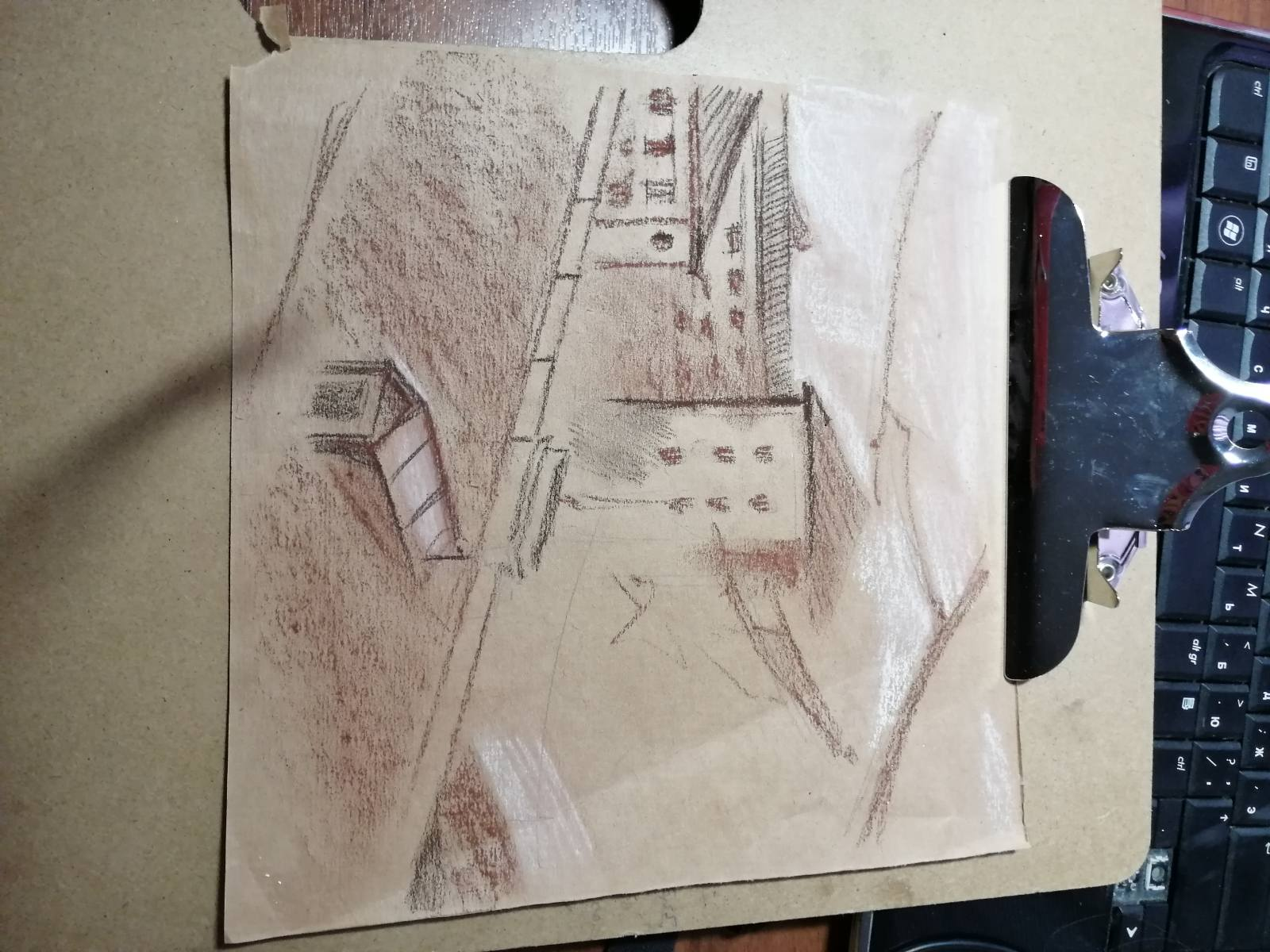 Далее в работе можно наблюдать как работает мел (либо белая пастель).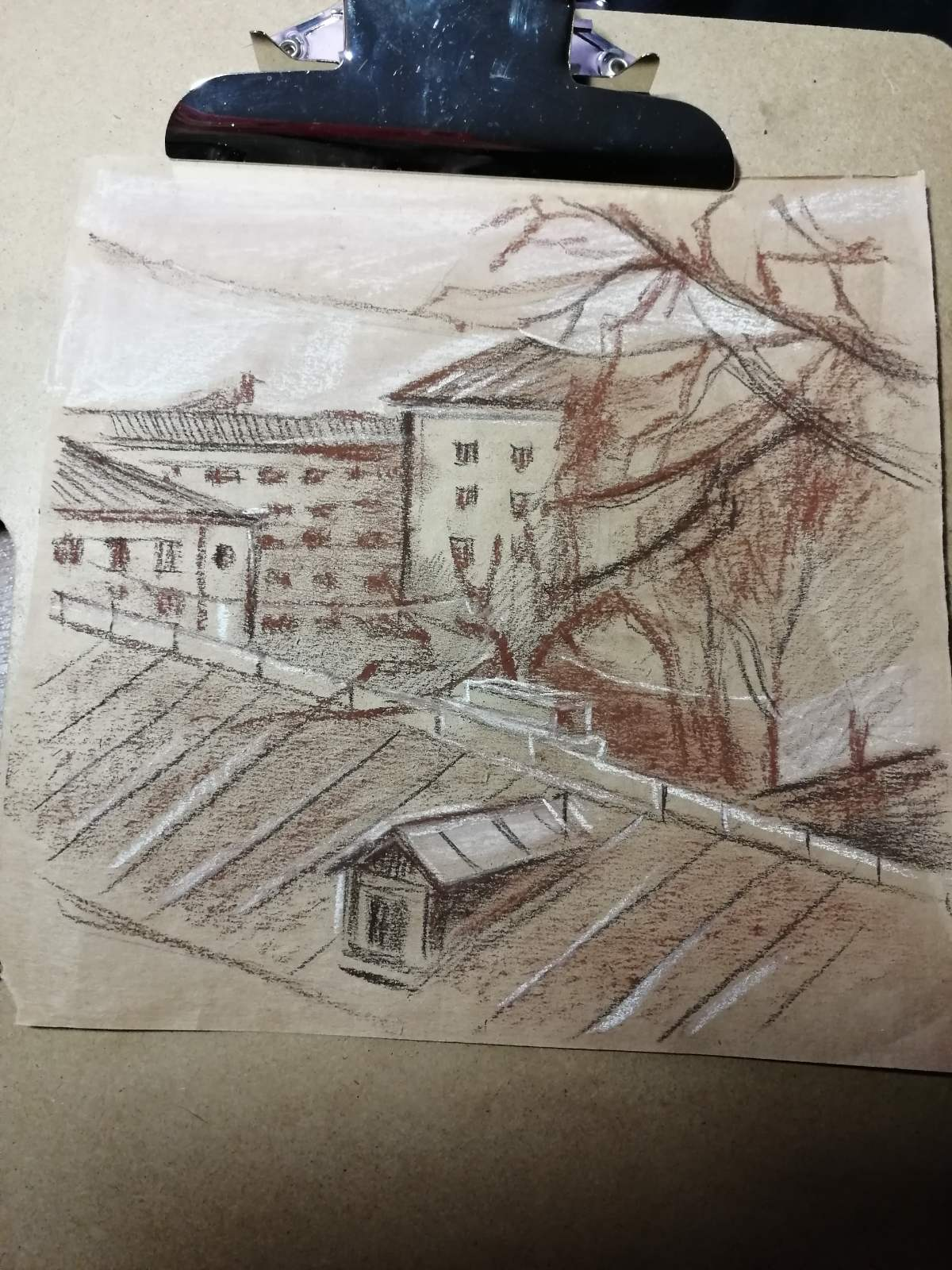 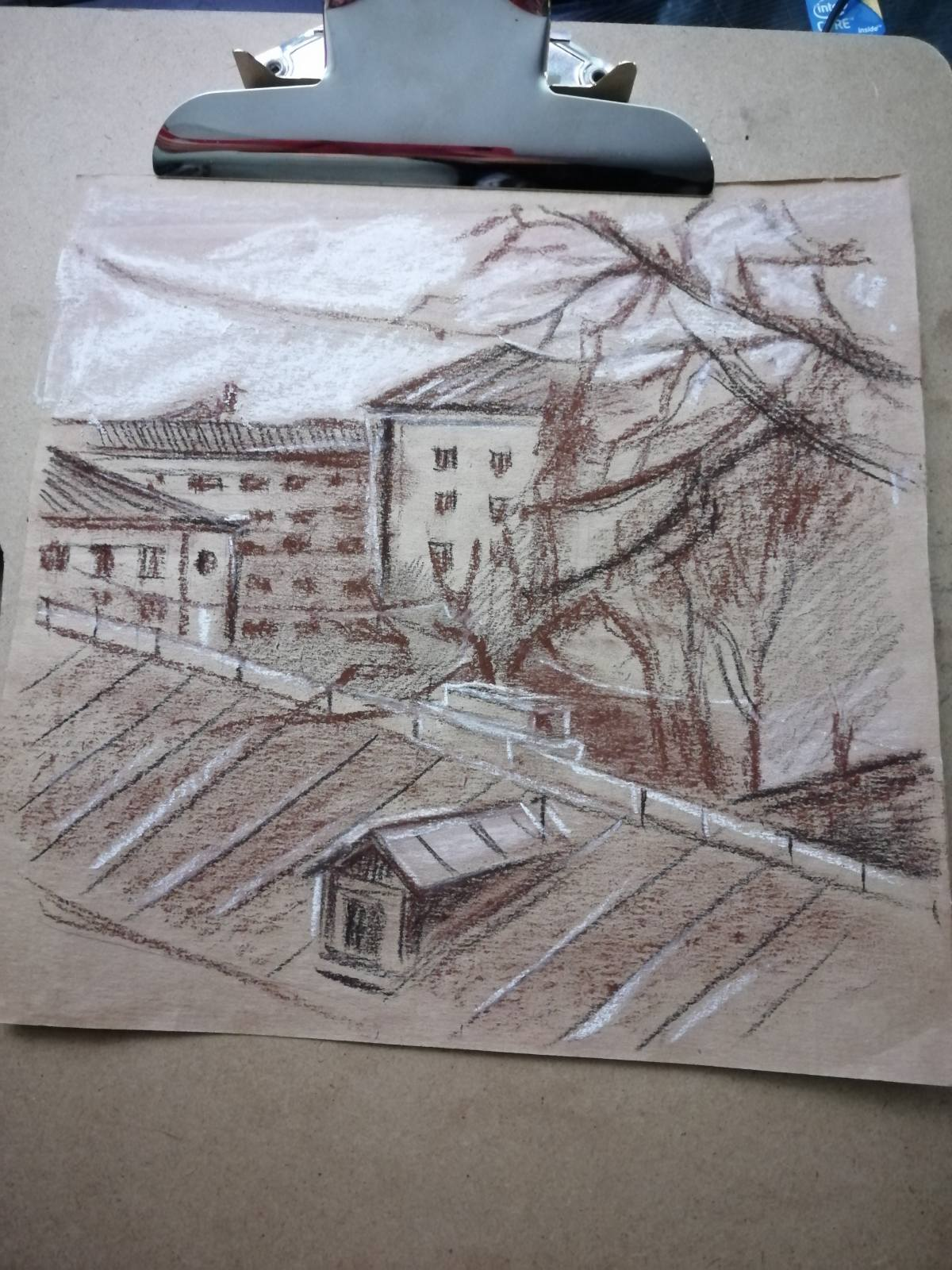 При помощи деталей завершаем нашу работу.